Иисус сын Марии Часть 1. Мусульмане тоже любят Иисуса!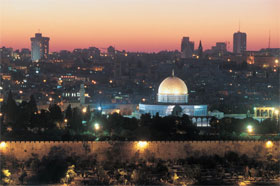 Христиане стремятся установить духовную связь с Христом и сделать его частью своей жизни. Они заявляют, что Иисус был намного больше, чем просто человек, и умер на кресте во имя искупления первородного греха всего человечества. Христиане отзываются об Иисусе с любовью и уважением. Совершенно очевидно – он занимает особое место в их сердце. А что значит Иисус для мусульман? Какое место ему отведено в Исламе?Человек, не знакомый с Исламом, может удивиться, узнав, что мусульмане тоже любят пророка Иисуса. Ни один из мусульман не отзовется о нем без уважения и, упомянув его имя, обязательно добавит: «Мир ему!». В Исламе  Иисус (Иса) – любимый и почитаемый человек, пророк и посланник, призывающий поклоняться только одному истинному Богу.В убеждении христиан и мусульман можно увидеть много общего. Например, и те, и другие верят, что Иисус рожден Девой Марией (Марьям), был Мессией, посланным к народу Израиля. Так же верят в его возвращение на землю.  Но когда речь заходит об одной важной детали, их мнения резко расходятся. Мусульмане убеждены, что Иисус не является Богом, он не сын Бога и он не часть Святой Троицы.В Коране Господь обратился к христианам, сказав:О люди Писания! Не проявляйте чрезмерности в вашей религии и говорите об Аллахе только правду. Мессия Иса (Иисус), сын Марьям (Марии), является посланником Аллаха, Его Словом, которое Он послал Марьям (Марии), и духом от Него. Веруйте же в Аллаха и Его посланников и не говорите: «Троица!» Прекратите, ведь так будет лучше для вас. Воистину, Аллах является Единственным Богом. Он пречист и далек от того, чтобы у Него был сын. Ему принадлежит то, что на небесах, и то, что на земле. Довольно того, что Аллах является Попечителем и Хранителем! (Коран 4:171)Ислам категорически отвергает божественную сущность Иисуса, а так же представление о том, что человек рождается запятнанным первородным грехом. Коран говорит, что никто не в состоянии взять на себя чужой грех и каждому из нас придется отвечать перед Господом.Ни одна душа не понесет чужого бремени (Коран 35:18)Господь, Милостивый и Мудрый, позаботился о человеке, научив его жить по Своим законам. Мусульманин должен любить и уважать каждого из пророков. Отвергнуть кого-либо из них означает не принять учение Ислама. Иисус был ни кем иным, как одним звеном в длинной цепочке пророков и посланников, призывающих поклоняться одному Богу. Он пришел к народу Израиля, который на тот момент отклонился от божьего пути.Иисус сказал:«Я пришел, чтобы подтвердить истинность того, что было в Таурате (Торе) до меня, и чтобы разрешить вам часть того, что было вам запрещено. Я принес вам знамение от вашего Господа. Бойтесь же Аллаха и повинуйтесь мне. Воистину, Аллах – мой Господь и ваш Господь. Поклоняйтесь же Ему, ибо таков прямой путь!»(Коран, 3:50-51)Мусульмане любят и восхищаются Иисусом, однако принимают его в соответствии с Кораном и достоверными высказываниями пророка Мухаммада (да благословит его Аллах и приветствует). Три главы Корана описывают жизнь Иисуса, его матери Марии и их семьи. В каждой главе можно найти детали, не упомянутые в Библии.Пророк Мухаммад упоминал Иисуса много раз, а однажды отозвался о нем как о брате:«Из всех людей я наиболее близок сыну Марии. Что касается пророков, то они подобны братьям от одного отца и разных матерей, и не было пророка между мной и им» (Сахих аль-Бухари, 3442)Давайте познакомимся с историей Иисуса, описанной в исламских источниках, и постараемся понять, почему его место в Исламе столь значительно.Первое чудоКоран сообщает, что Мария, – дочь Имрана, была незамужней, целомудренной и набожной молодой женщиной, которая посвящала себя служению Богу. Однажды она уединилась для поклонения, и к ней явился ангел Гавриил с вестью, что скоро она родит сына – Иисуса. Мария была потрясена и напугана.Господь сказал:«Мы сделаем его знамением для людей и милостью от Нас. Это дело уже решено!» (Коран 19:21)Когда время подошло, Мария покинула родных и отправилась в город Вифлеем. Там, в тени финиковой пальмы, она родила сына. Оправившись от боли и страха, Мария поняла, что должна вернуться к родным. Взяв ребенка на руки, она с ужасом подумала: «Как же я объясню людям рождение этого ребенка?» Но она подчинилась словам Господа и направилась домой в Иерусалим.«Если же увидишь кого-либо из людей, то скажи: “Я дала Милостивому обет хранить молчание и не стану сегодня разговаривать с людьми”. Она пришла к своим родным, неся его. Они сказали: «О Марьям (Мария)! Ты совершила тяжкий проступок.» (Коран 19:26-27)Господь знал, что никто не поверит Марии, поэтому, по Своей мудрости, Он повелел ей молчать. Как только Мария вернулась к своему народу, люди стали обвинять ее и расспрашивать о ребенке. Но, повинуясь приказу Бога, Мария ничего не ответила. Эта скромная и набожная женщина просто указала на ребенка.Мужчины и женщины, окружавшие Марию, недоумевали: «Как можно расспрашивать младенца?» Тогда, с позволения Господа, младенец Иисус, сын Марии, совершил свое первое чудо – он заговорил.В Коране сказано:«Он сказал: "Воистину, я - раб Аллаха. Он даровал мне Писание и сделал меня пророком.  Он сделал меня благословенным, где бы я ни был, и заповедал мне совершать намаз и раздавать закят, пока я буду жив. Он сделал меня почтительным к моей матери и не сделал меня надменным и несчастным. Мир мне в тот день, когда я родился, в тот день, когда я скончаюсь, и в тот день, когда я буду воскрешен к жизни". Таков Иса (Иисус), сын Марьям (Марии)! Таково истинное Слово, относительно которого они препираются».  (Коран 19:30-34)Мусульмане верят, что Иисус был рабом Всевышнего и посланником к израильтянам того времени. Он совершал чудеса по воле Господа и только с Его дозволения. Роль Иисуса в Исламе ясно выражают слова Пророка Мухаммада (да благословит его Аллах и приветствует):«Того, кто засвидетельствует, что нет бога, кроме одного лишь Аллаха, у Которого нет сотоварища, что Мухаммад — Его раб и Его посланник, что Иса — раб Аллаха и Его посланник, и Его слово, с которым Он обратился к Марьям и дух от Него, что рай — истина и ад — истина, Аллах введёт того в рай через одну из восьми дверей рая, которую он пожелает». (Сахих Аль-Бухари и Сахих Муслим)(часть 2 из 5): Послание ИисусаИтак, мы установили, что Иисус, или как называют его мусульмане – Иса ибн Марьям – совершил свое первое чудо, будучи еще младенцем. Он заговорил:«Я - раб Бога, Он дал мне писание и сделал меня пророком» (Коран 19:30)Он не произнес «Я – Бог» или « Я – сын Бога». Первые слова Иисуса раскрыли основу его послания и его миссии на Земле: вернуть людей к поклонению одному Богу.Во времена Иисуса понятие Одного Бога не было новым для Сынов Израиля. Тора провозглашает:  «Итак, слушай, Израиль, Господь, Бог твой Один» (Второзаконие,4).Несмотря на это, Божье откровение было неверно истолковано, а сердца людей зачерствели. Вожди сынов Израиля погрязли в роскоши и стремились только к мирскому удовольствию. Иисус пришел разоблачить их, возродить закон, ниспосланный Моисею в Торе, провозгласить и утвердить веру в одного Бога. Пророк Мухаммад сказал:«Все пророки направлялись к своим народам, и только я был направлен ко всему человечеству» (Сахих аль-Бухари).Таким образом, Иисус был послан к израильтянам.В Коране Всевышний сообщает о том, что Иисусу были известны писания предыдущих пророков:«И научит Он его писанию и мудрости, и Торе, и Евангелию» (Коран 3:48)Иисус прекрасно понимал Тору. Господь ниспослал ему Свое откровение – Евангелие – и наделил способностью творить чудеса, дабы люди верили и следовали за своим пророком.По воле Бога, все посланники совершали чудо наиболее понятное и близкое своему народу. Во времена пророка Иисуса израильтяне были весьма осведомлены в области знахарства, поэтому его чудеса были во многом связаны с врачеванием: с дозволения Господа он возвращал слепым зрение, вылечивал проказу, воскрешал мертвых. В Коране говорится:«По Моему соизволению ты исцелял слепого и прокаженного, по Моему соизволению ты выводил покойников живыми из могил» (Коран 5:110)ДЕТСТВО ИИСУСА.Ни Библия ни Коран не упоминают детство пророка Иисуса, однако  можно представить, что, будучи сыном из семейства Имран, он отличался прилежностью набожностью и умением оказать влияние на окружающих, будь то дети или взрослые. Сообщив о говорящем младенце, Коран сразу же переходит к описанию следующего чуда пророка, когда он изваял из глины фигурку птицы, подул на нее и, по воле Бога, она ожила.«Я принес вам знамение от вашего Господа. Я сотворю вам из глины подобие птицы, подую на него, и оно станет птицей с позволения Аллаха» (Коран 3:49)Эта история упоминается в Евангелии от Фомы, одной из рукописей, принадлежащей ранним христианам, но не вошедшей в Ветхий Завет. И хотя Евангелие от Фомы повествует об этом случае более подробно, мусульмане принимают лишь описание, пришедшее в Коране и рассказах (хадисах) пророках Мухаммада.Мусульманин обязан верить в каждую из божьих книг, когда-либо ниспосланных человечеству. За века существования на земле, Библия многократно подвергалась изменениям. Слова, таившие Мудрость Всевышнего, были стерты, искажены или скрыты. И сегодня Библия – уже не то божественное откровение, с которым пришел пророк Иисус. В 325 году император Константин предпринял попытку объединить разрозненную христианскую церковь, созвав главных священнослужителей со всего мира. Это собрание стало известным как «Никейский собор». Именно здесь получил распространение принцип Троицы, ранее не имевший преимущества в христианском мире, а также утеряно от 270 до 4000 ранних текстов Евангелия. Консилиум распорядился сжечь тексты, не заслуживающие, по его мнению, стать частью  Библии. К таковым относится и Евангелие от Фомы. Тем не менее, копии многих текстов хранятся из-за своей исторической ценности.Коран освобождает насМусульмане верят в то, что Иисус получил откровение, но он не записал ни единого слова, и не повелевал этого своим ученикам. Коран полностью освобождает мусульманина от надобности  доказывать или опровергать достоверность христианских книг, и разбираться, что, из сказанного в Библии принадлежит Богу, а что – Иисусу. Господь сообщил:«Он ниспослал тебе Писание с истиной в подтверждение того, что было до него» (Коран 3:3)А также: «Мы ниспослали тебе Писание с истиной в подтверждение прежних Писаний, и для того, чтобы оно возвысилось над ними. Суди же их согласно тому, что ниспослал Бог» (Коран, 5:48)Даже если в Торе или Евангелии найдется информация, каким-то образом полезная для мусульман, то она обязательно подробно описана в Коране. Слова Нового Завета, не противоречащие Корану, наверняка и есть послание Иисуса, не искаженное и не утерянное на протяжении многих лет. Миссия пророка Иисуса ничем не отличалась от миссии других пророков и посланников. Он явился на землю, чтобы донести до своего народа: «Ваш Бог один. Поклоняйтесь только Ему».Об истории Иисуса Господь сказал в Коране:«Воистину, это – правдивый рассказ. Нет иного божества, кроме Аллаха, и, воистину, Аллах – Могущественный, Мудрый. Если же они отвернутся, то ведь Аллаху известно о тех, кто распространяет нечестие» (Коран 3:62)(часть 3 из 5): АпостолыПятая сура Корана названа Аль-Маида (Трапеза). Это одна из трех сур, где широко описывается жизнь Иисуса и его матери Марии. Другие две суры – «Али Имран» (Семейство Имрана) и «Марьям» (Мария). Мусульмане любят Иисуса и почитают его мать, но не обожествляют их. Коран, который мусульмане принимают как прямое обращение Бога, высоко оценивает пророка Иисуса, мать его Марию и все семейство Имрана.Известно, что Иисус долго призывал израильтян вернуться к поклонению Одному Богу, совершая чудеса с божьего дозволения. Но большинство отвергло пророка, так и не вняв его призыву. Несмотря на это, Иисусу удалось собрать вокруг себя небольшую группу сподвижников, которые в Коране упоминаются как Аль-Хауариин (апостолы):«Я внушил апостолам: «Уверуйте в Меня и Моего посланника». Они сказали: «Мы уверовали! Засвидетельствуй же, что мы стали мусульманами»» (Коран 5:111)Апостолы относили себя к мусульманам. Как такое возможно ведь религия Ислам появится лишь через 600 лет? Должно быть, здесь подразумевается общий смысл слова «мусульманин». Это любой покорный Одному Богу, чья верность и преданность Всевышнему и другим верующим превыше всего остального.ТРАПЕЗААпостолы обратились к Иисусу:«Вот сказали апостолы: “О Иисус, сын Марии! Может ли твой Господь ниспослать нам трапезу с неба?”» (5:112)Просили ли они Иисуса совершить чудо? Неужели ученики, называвшие себя мусульманами, сомневались в способности Бога совершать чудеса по Собственной воле? Тогда это стало бы проявлением неверия. Значит, апостолы просили не о чуде, а скорее хотели, чтобы Иисус обратился к Богу за ниспосланием пищи, так как были голодны. Не поняв их, Иисус сказал:«Иисус ответил: «Бойтесь Бога, если вы являетесь верующими»» (5:112)Увидев негодование Учителя, апостолы попытались объяснить свои слова, сказав: «Мы лишь хотим отведать ее».Ученики желали утолить голод, а Господь – Дарующий, и от Него исходит все пропитание. И продолжили: «…и чтобы наши сердца успокоились» (5:112).Ученики имели в виду, что их вера только укрепится, если  они увидят чудо своими глазами. Это очевидно из заключительного сообщения: «…ичтобы мы узнали, что ты сказал нам правду, и чтобы мы были свидетелями о ней» (5:112)Таким образом, самым важным и весомым оправданием просьбы апостолов было их желание лично стать свидетелями чуда, чтобы впоследствии поведать о нем всему человечеству.«Вот сказали апостолы: «О Иисус, сын Марии! Может ли твой Господь ниспослать нам трапезу с неба?» Он сказал: «Бойтесь Бога, если вы являетесь верующими».Они сказали: «Мы лишь хотим отведать ее, и чтобы наши сердца успокоились, и чтобы мы узнали, что ты сказал нам правду, и чтобы мы были свидетелями о ней».Иисус, сын Марии, сказал: «О Господь наш! Ниспошли нам трапезу с неба, которая была бы праздником для всех нас, от первого до последнего, и знамением от Тебя. Надели нас уделом, ведь Ты – Наилучший из дарующих удел»» (5:113-114)Тогда Иисус обратился к Господу с мольбой о ниспослании трапезы с неба, которая бы стала праздником для каждого из них. Он хотел, чтобы божье благословение навсегда осталось в памяти учеников и тех, кто придет после них.Молитвы пророков могут многому нас научить. Иисус обратился к Богу не только для того, чтобы свершилось чудо, но и для получения пропитания. А Господь, как известно, лучший из Наделяющих уделом. Дары Бога – это все, чем мы владеем, включая знания, кров, питание и многое другое.«Господь ответил: «Я ниспошлю вам трапезу, но если кто-либо после этого не уверует, то Я подвергну его таким мучениям, которым Я не подвергал никого из миров»» (Коран 5:115)Познавший становится ответственнымЧеловек, увидевший чудо или знамение от бога и не уверовавший после этого, намного хуже неверующего, который не стал свидетелем чуда. По этой причине, ответ Всевышнего был столь категоричным. Творя чудеса, Господь дает нам возможность лично убедиться в Его Величии и Всемогуществе. Чем больше мы узнаем, тем более ответственными становимся перед Богом и уже не можем оправдать свое неверие незнанием. Ниспосылая трапезу с небес, Господь хотел, чтобы апостолы осознали всю взятую на себя ответственность.Этот день действительно стал праздником для учеников и последователей Иисуса, но со временем подлинное значение чуда Трапезы было позабыто. И в итоге, люди стали обожествлять Иисуса. В День Воскресения, когда все человечество будет стоять перед Господом, ученики понесут ответственность за знание истинного послания пророка Иисуса. Обратившись к нему напрямую, Всевышний скажет«О Иисус, сын Марии! Говорил ли ты людям: “Примите меня и мою мать двумя богами наряду с Господом”?»Он сказал: «Пречист Ты! Как я мог сказать то, на что я не имею права? Если бы я сказал такое, Ты знал бы об этом. Ты знаешь то, что у меня в душе, а я не знаю того, что у Тебя. Воистину, Ты – Ведающий сокровенное.Я не говорил им ничего, кроме того, что Ты мне велел: “Поклоняйтесь Аллаху, моему Господу и вашему Господу”» (Коран, 5:116-117)Понимать истинную суть миссии всех пророков – это счастье и благословение, за которое мы станем отвечать в День Суда. (часть 4 из 5): Умер ли Иисус на самом деле?Распятие Иисуса на кресте и идея его гибели за грехи человечества стала центральным догматом христианства. Однако мусульмане полностью его отрицают. Прежде, чем рассказать об отношении мусульман к распятию, будет полезно выяснить, каково понимание первородного греха в исламе.Когда Адам и Ева отведали запретный плод в раю, виноват был вовсе не змий-искуситель. Это сатана ввел их в заблуждение, но выбор оставался за ними. Под влиянием льстивого сатаны Адам и Ева приняли неверное решение. Ева не может нести бремя этого греха в одиночку, так как они оба проявили непослушание затем раскаялись и молили Бога о прощении. По Своей безграничной милости и мудрости Господь простил их. В исламе нет идеи первородного греха. Каждый сам отвечает за свои поступки.«Не понесет носящая ношу другой » (Коран 35:18)Для Бога или божьего сына или даже пророка нет никакой надобности жертвовать собой во имя искупления грехов человечества. Ислам полностью отвергает этот взгляд. Основа ислама – это уверенность, что поклонения достоин только Господь. Прощение исходит только от Него; поэтому, когда человек ищет прощения, ему следует обратиться к Богу с покорностью и раскаянием и искренне молить о снисхождении, обещая не повторять греха. Тогда и только тогда ему простится грех.В свете исламского понимания первородного греха и прощения, мы видим, что Иисус пришел не для того чтобы искупить грех, а скорее подтвердить послание с которым приходили все пророки до него.«Скажи: «О люди Писания! Давайте придем к единому слову для нас и для вас, о том, что мы не будем поклоняться никому, кроме Всевышнего, не будем приобщать к Нему никаких сотоварищей и не будем считать друг друга господами наряду с Ним»» (Коран 3:62)Мусульмане не верят ни в распятие Христа, ни в его смерть.РАСПЯТИЕ.Римские власти и большинство израильтян отвергли послание Иисуса. Те же, кто уверовал в него, создали небольшой круг последователей, известных как апостолы. Израильтяне устроили заговор против Иисуса и спланировали его вероломное убийство. Его должны были казнить на людях самым ужасным способом, к которому прибегали в Римской Империи. Иисуса собирались распять.Умереть распятым считалось унизительным, поэтому такое наказание никогда не применялось в отношении «граждан» Римской Империи. Его придумали не только чтобы продлить предсмертные муки, но и изуродовать тело. Израильтяне замыслили такую унизительную смерть для своего Мессии-Иисуса божьего посланника. Но Всевышний Господь по своей безграничной милости предотвратил это гнусное надругательство над пророком. Придав его облик другому человеку, Всевышний вознес Христа на небеса. Коран умалчивает относительно личности этого человека, но мы знаем и верим, что именно так пророк Иисус был спасен.Мусульмане убеждены, что в Коране и достоверных высказываниях пророка Мухаммада содержится вся информация, нужная, чтобы жить и поклоняться Богу в соответствии с Его требованиями. Если же исламские источники о чем-либо умалчивают, то лишь от того, что Господь по Своей Мудрости счел неважным знание этих деталей. В Коране Всевышний описывает тайный сговор израильтян и сообщает о Своем намерении перехитрить их и вознести Иисуса на небеса:«Они замыслили убить Иисуса, а у Господа был свой замысел, и Господь – Наилучший из замышляющих» (Коран 3:54)«…И сказали они: «Воистину, мы убили Мессию Иисуса, сына Марии, посланника Бога». Однако они не убили его и не распяли, а это только показалось им. Те, которые препираются по этому поводу, пребывают в сомнении и ничего не ведают об этом, а лишь следуют предположениям. Они действительно не убивали его. О нет! Это Всевышний вознес его к Себе, ведь Он – Могущественный, Мудрый» (4:157-158)ИИСУС НЕ УМЕРНи израильтяне, ни римские власти не были в состоянии причинить вред Иисусу. Всевышний ясно указал на то, что Он забрал пророка к себе и освободил его от ложных слов израильтян.«Вот сказал Аллах: «О Иисус! Я упокою тебя и вознесу тебя к Себе. Я очищу тебя от тех, кто не уверовал» (3:55)В этом аяте, когда Господь сказал «вознесу» Иисуса, Он использовал слово «мутауаффика». Человеку, не знающему, насколько богат арабский язык, и как много смыслов может иметь одно слово, легко ошибиться в определении истинного смысла того, что подразумевал Господь. В современном арабском языке слово «мутауаффика» иногда может означать смерть или сон. В этом же стихе используется первоначальное значение слова, то есть имеется в виду, что и душа, и тело Иисуса были вознесены. Другими словами, в момент вознесения Иисус был жив, на нем не было ни малейшей раны.Мусульмане верят, что Иисус жив и вернется на землю незадолго до Судного Дня. Обращаясь к своим сподвижникам, пророк Мухаммад сказал:«Какими вы будете, когда сын Марии Иисус снизойдет к вам и будет судить людей на основании Корана, а не на основе Евангелия» (Сахих аль-Бухари)В Коране Господь напоминает о неизбежности Судного Дня, и предупреждает, что второе пришествие Христа на землю станет признаком Конца Света.«Воистину, Иисус является признаком Часа. Ничуть не сомневайтесь в нем (Часе) и следуйте за Мной! Это – прямой путь» (Коран 43:61)Таким образом, мы разобрали взгляд ислама на распятие и смерть пророка Иисуса: был заговор, его собирались распять, но затея провалилась. Иисус не умер, а был вознесен на небеса. Перед Судным днем он вернется на землю и продолжит свою миссию.(часть 5 из 5): Люди ПисанияИтак, мы познакомились с убеждением мусульман относительно Иисуса, сына Марии. Однако, возможно, остались некоторые вопросы, требующие разъяснения. К примеру, в исламской литературе часто используется понятие «Люди Писания». Также, изучая книги о пророке Иисусе, можно встретить имя «Иса», и не понять, о ком именно идет речь.  Если так, то вам может пригодиться знание следующего.КТО ТАКОЙ ИСА?Иса – это Иисус. Вероятно, из-за разницы в произношении, услышав, как мусульманин упоминает имя Иса, можно не понять, что он говорит о пророке Иисусе. Коран ниспослан на арабском языке. Поэтому, мы произносим это слово так, как оно упоминается в Коране. Написание этого имени на неарабском языке может быть каким угодно. Главное, что любая транслитерация пытается передать одно и то же звучание этого имени – имени Мессии, божьего посланника.Арамейский язык, на котором говорил Иисус и его народ, принадлежит к семитской группе. Более 300 миллионов человек на Ближнем Востоке, Северной Африке и странах Африканского Рога, говорят на языках, относящихся к семитской группе, среди которых – арабский и иврит. Вариант «Иса» наиболее близок к Арамейскому произнесению, где имя пророка звучит как Ишу. В Иврите – Йешуа.КТО ТАКИЕ «ЛЮДИ ПИСАНИЯ»?Обращаясь к «Людям Писания», Господь имеет в виду христиан и иудеев. В Коране еврейский народ назван «Бани Исраил», «сыны Израиля» и «Израильтяне».Мусульмане убеждены, что божественные откровения, ниспосланные до Корана, были либо утеряны, либо искажены. Они так же признают, что истинные последователи Иисуса и Моисея были мусульманами, искренне преданными, и поклоняющимися только одному Богу. Иисус, сын Марии, пришел подтвердить послание Моисея и вернуть сынов Израиля на истинный путь. Мусульмане верят, что иудеи (сыны Израиля) отвергли миссию Иисуса, а затем ошибочно возвели его в статус Бога.Скажи: «О люди Писания! Не излишествуйте в своей религии вопреки истине и не потакайте желаниями людей, которые еще раньше впали в заблуждение, ввели в заблуждение многих других и сбились с прямого пути». (Коран 5:77)Мы уже упоминали, что целых три главы Корана посвящены пророку Иисусу и его матери Марии. Однако, есть и множество стихов (в Коране), где Господь обращается к «Людям Писания» напрямую, в частности к тем, кто называет себя христианами.Господь повелевает иудеям и христианам не осуждать мусульман напрасно, а также обращает внимание на то, что между ними много общего, включая любовь и уважение к Иисусу и остальным пророкам.«…Ты также непременно найдешь, что ближе всех в любви к верующим, являются те, которые говорят: «Мы – христиане». Это – потому, что среди них есть священники и монахи, и потому, что они не проявляют высокомерия. Когда они слышат то, что было ниспослано Посланнику, ты видишь, как их глаза переполняются слезами по причине истины, которую они узнают. Они говорят: «Господь наш! Мы уверовали. Запиши же нас в число свидетелей. ( Коран 5:82-83)Подобно Иисусу, пророк Мухаммад пришел подтвердить послание всех пророков до него: он призывал поклоняться Одному Богу. Тем не менее его миссия несколько отличалась от миссии остальных пророков (Ноя, Авраама, Моисея, Иисуса и других). Пророк Мухаммад был послан для всего человечества, тогда как остальные пророки приходили только для своего народа и времени. Пришествие пророка Мухаммада и ниспослание Корана дополнило религию Людей Писания.В Коране Господь повелевает Мухаммаду обратиться к Людям Писания со словами:Скажи: «О люди Писания! Давайте придем к единому слову для нас и для вас, о том, что мы не будем поклоняться никому, кроме Аллаха, не будем приобщать к Нему никаких сотоварищей и не будем считать друг друга господами наряду с Аллахом». (Коран 3:64)Мухаммад сообщил своим сподвижникам и всему человечеству:«Из всех людей я наиболее близок к сыну Марии. Что касается пророков, то они (подобны) братьям от одного отца и разных матерей, и не было пророка между мной и им» (Сахих аль-Бухари, 3442)Также пророк Мухаммад сказал:«Если человек верил в Иисуса, а затем поверует и в меня, то получит награду в двойном размере» (Сахих аль-Бухари)Ислам – религия мира, уважения и веротерпимости. Ислам учит справедливому отношению к другим религиям. В особенности к Людям Писания.АрамейскийАрабскийИвритГреческийЛатыньРусскийИшуИсаЙешуаИесоусИесусИисус